VELİ  TOPLANTILARINDA  ÖĞRENCİ VE   VELİLERİMİZLE  İLE BİRLİKTE  OKULLA   İLGİLİ   GELİŞMELERİ  ,KONULARI v.b  TARTIŞMA  VE  KARAR   ALMA    SÜREÇLERİNİ  YAŞADIĞIMIZ  GRUP  ÇALIŞMALARI   YAPIYORUZ.ÖĞRENCİLERİMİZDE  OKUL  TPOLANTILARINA  KATILARAK   KENDİLERİNİ  İFADE  ETME İMKANI  BULUYORLAR.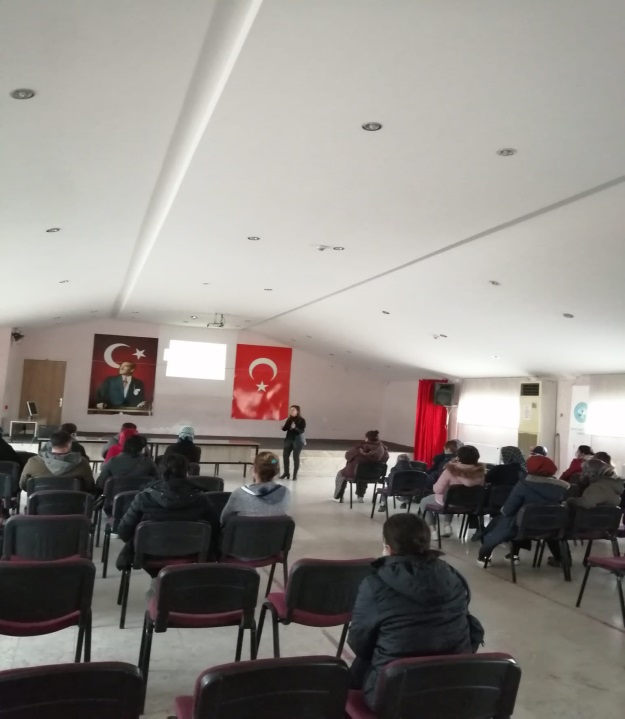 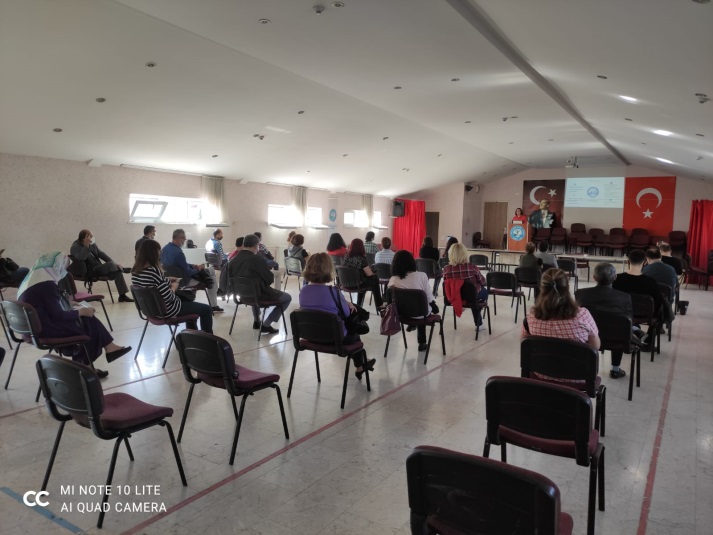 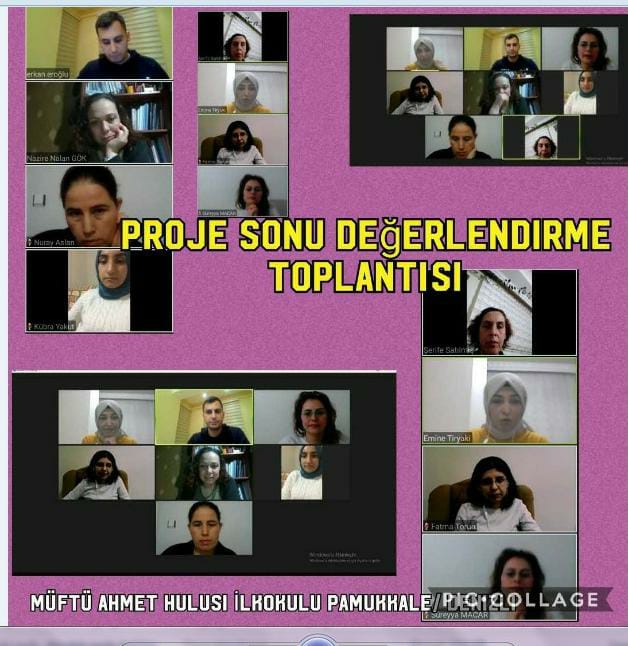 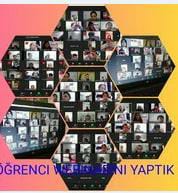 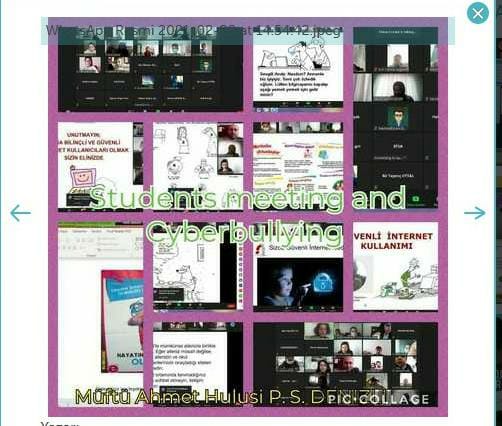 PROJELERİMİZDE   KULLANACAĞIMIZ  MATERYALLERİ  ,ÇALIŞMALARI  ,LOGO  VE AFİŞLERİ  ÖĞRENCİLERİMİZİN  FİKİRLERİNİ   ALARAK  YAPIYORUZ.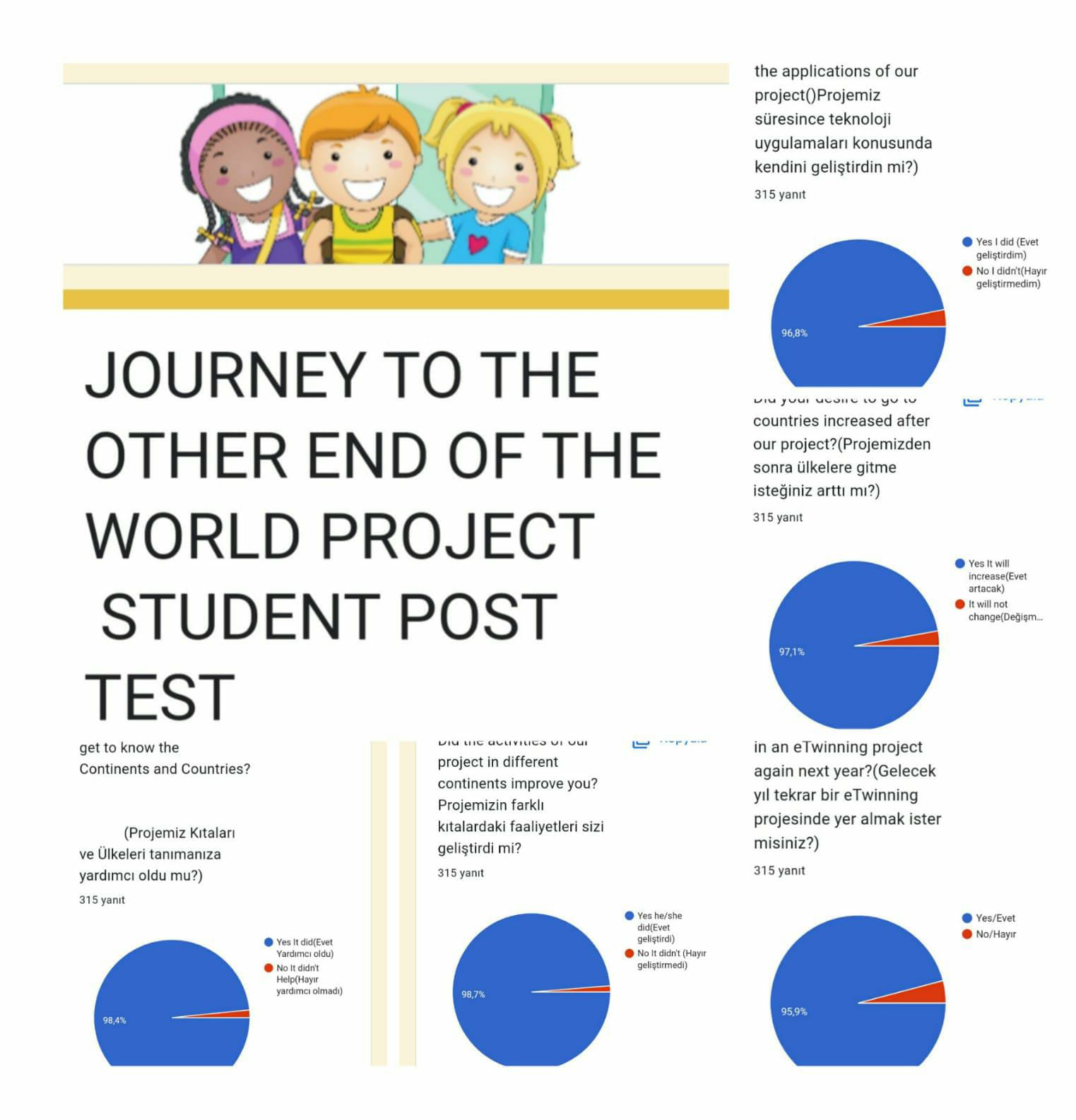 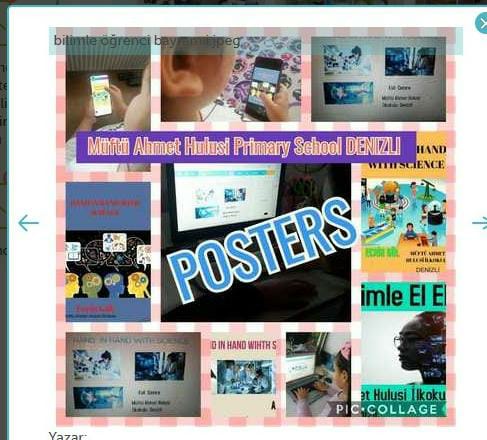 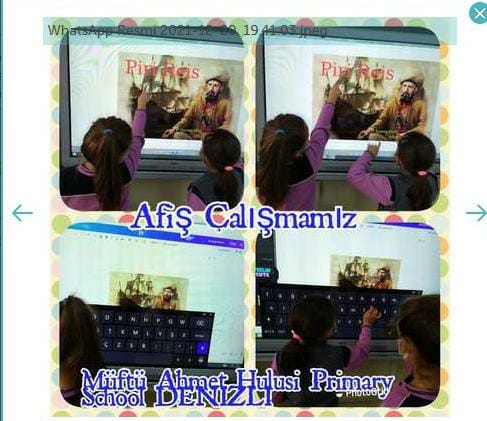 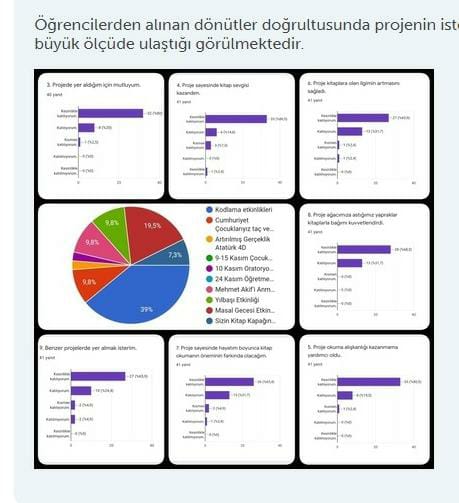 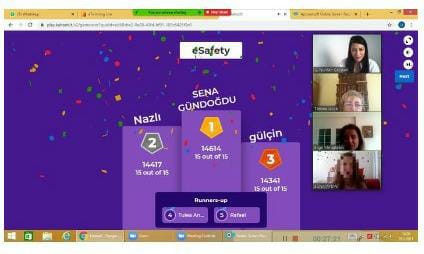 OKULDAKİ  REHBERLİK  FAALİYETLERİ  SINIF  TEMSİLCİSİ  ÖĞRETMENLER  ,ÖĞRENCİ  TEMSİLCİSİ  VE  YÖNETİCİLER  İLE  PLANLANMAKTADIR.YAPILACAK  PSİKOSOSYAL  DESTEK  ÇALIŞMALARINDA  ÖĞRENCİLERİMİZİN  AKTİF  KATILIMINI  ÖNEMSİYORUZ.OKUL  TOP.TUTANAGI  RESMİ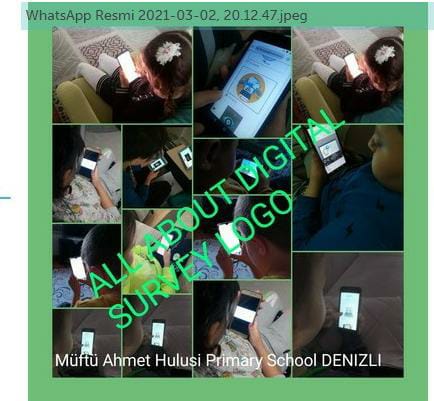 